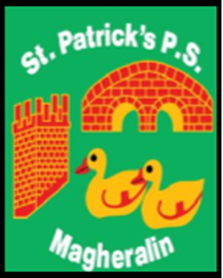 28th February 2022Dear Parent / GuardianI write to inform you that due her success in gaining a permanent position, as an Assistant Advisory Officer for Primary Behaviour Support and Provisions within the Education Authority, Mrs Aine Canavan is to permanently leave her teaching post at St Patrick's.Mrs Canavan has worked with us at St Patrick’s for 10 years and was a valued member of staff. She will be missed by our school community. I am sure that you will join us in wishing her every success in her new post.Yours sincerely Mrs M. McGrathPrincipal